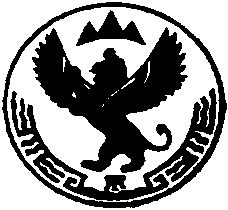 	А к т                                                     .  расследования обстоятельств непроизводственной травмы                                	от 09 марта 2004 годаФ.И.О. пострадавшего                                       Синкин  Василий  ВикторовичМесто работы	                                  Администрация МО «Турочакский район»Должность, профессия     	главный специалист по архитектуреНастоящий случай произошел               5 марта 2004 года.                 5 марта 2004 года в 19 часов  возвращаясь с работы домой был сбит легковым автомобилем под управлением водителя Зяблицкого Владимира Александровича, о чем было сообщено родственниками пострадавшего в районную больницу, отдел внутренних дел.                Несчастный случай произошел в районе конторы ТОО « Турочак », причиной которого был наезд на Синкина В.В. автомобиля, управляемого  Зяблицким В.А.               Водителем Зяблицким В.А. пострадавший Синкин В.В. был доставлен домой, оставлен у калитки. Самостоятельно пострадавший зайти домой не смог, помог сын.              Жена вызвала скорую помощь, был поставлен обезболивающий укол  и госпитализация была отложена до утра. А утром 6 марта скорая увезла его в больницу, где ему была оказана вторая медицинская помощь.  Несчастный случай произошел при возвращении Синкина В.В. домой по окончанию рабочего дня.Предложения по устранению причин, вызвавших непроизводственную травму:	Отделению ГАИ РОВД усилить работу по устранению случаев управления транспортом в нетрезвом состоянии, ужесточить ответственность за совершение нарушений.	Расследование проведено комиссией  9 марта 2004 года в составе:                 Бихлер Т.Л.- управделами администрации                 Сухаревой Е.Л.- гл. специалистом администрации, уполномоченной по охране труда администрации                Синкиной А.Ю.- вед. специалистом ОТСР по охране труда.	Подписи:	Т.Л.Бихлер	Е.Л.Сухарева                                                                                                   А.Ю. СинкинаРЕСПУБЛИКА АЛТАЙ АДМИНИСТРАЦИЯ МУНИЦИПАЛЬНОГО  ОБРАЗОВАНИЯ «ТУРОЧАКСКИЙ  РАЙОН»АЛТАЙ  РЕСПУБЛИКА ТУРАЧАК АЙМАК ДЕП МУНИЦИПАЛ  ТОЗОЛМО АДМИНИСТРАЦИЯЗЫ____________________________________________________________________________ПОСТАНОВЛЕНИЕ              					             JОПОт 07 мая 2013 года № 273   с. ТурочакО внесении изменений в Административный регламент предоставления муниципальной услуги «Выдача разрешения на право организации рынка на территории муниципального образования «Турочакский район»В связи с изменениями законодательства, на основании Федерального закона № 210-ФЗ  от 27 июля 2010 года «Об организации предоставления государственных и муниципальных услуг» и Федерального закона № 152-ФЗ от 27.07.2006 г. «О персональных данных» постановляю:Внести следующие изменения в Административный регламент предоставления муниципальной услуги «Выдача разрешения на право организации рынка на территории муниципального образования «Турочакский район», утвержденный Постановлением главы муниципального образования «Турочакский район» № 746 от 13 сентября 2012г. (Истоки № 38 от 20 сентября 2012г.): Подпункт а) пункта 2.6.  дополнить 6 абзацем следующего содержания: «- согласие на обработку персональных данных.».В приложении к административному регламенту в заявлении после слов «Перечень прилагаемых документов» добавить  абзац следующего содержания:« ________________________________ согласен (а) на обработку моих персональных                             (наименование заявителя)данных и на осуществление Администрации муниципального образования «Турочакский район» действий с такими персональными данными  в соответствии с Федеральными законами от 26 июля 2006 г. № 152-ФЗ «О персональных данных» и от 07 августа 2011 г. № 115-ФЗ «О противодействии легализации (отмыванию) доходов, полученных преступным путем, и финансированию терроризма»  Глава муниципального образования«Турочакский район»							Н.Я. БолтухинИсп.Баканова Н.И., 22527